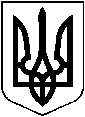 УКРАЇНАХМІЛЬНИЦЬКА МІСЬКА РАДАВінницької області	            Р І Ш Е Н Н Я       №1904від “19”  лютого  2019 року                                             60  сесія міської ради                                                                                                                                            	                                                                                     7 скликанняПро внесення змін до Порядку використання коштів міського бюджету, передбачених на фінансування  міської цільової Програми регулювання  земельнихвідносин та управління комунальною власністю у місті Хмільнику на 2017-2020 роки (зі змінами)З метою забезпечення фінансування заходів, передбачених у цільовій Програмі регулювання  земельних відносин та управління комунальною власністю у Хмільницькій міській об’єднаній територіальній громаді на 2017-2020 роки, затвердженій рішенням 28 сесії міської ради 7 скликання від 27 грудня 2016 року №674 (зі змінами), враховуючи рішення 55 сесії Хмільницької міської ради 7 скликання від 20.11.2018 р. №1789  «Про добровільне приєднання Соколівської сільської територіальної громади Хмільницького району Вінницької області до територіальної  громади міста обласного значення Хмільник Вінницької області» та рішення 55 сесії Хмільницької міської ради 7 скликання від 20.11.2018 р.  №1792  «Про утворення  Соколівського старостинського округу», відповідно до Бюджетного кодексу України,  керуючись ст.26, 59 Закону України «Про місцеве самоврядування в Україні» міська рада В И Р І Ш И Л А:Внести зміни до Порядку використання коштів міського бюджету, передбачених на фінансування заходів міської цільової Програми регулювання  земельних відносин та управління комунальною власністю у місті Хмільнику на 2017-2020 роки (зі змінами) (далі Порядок), який затвердженої рішенням 34 сесії міської ради 7 скликання від 12.04.2017 р. №872, змінивши слова в усіх відмінках:з «місто», «місто Хмільник» на «Хмільницька міська об’єднана територіальна громада»;з «міський бюджет» на «місцевий бюджет Хмільницької міської об’єднаної територіальної громади».Відділу організаційно-кадрової роботи міської ради відобразити відповідні зміни в оригіналі  рішення 34 сесії міської ради 7 скликання від 12.04.2017 р. №872 «Про затвердження  Порядку використання коштів міського бюджету, передбачених на фінансування міської цільової Програми регулювання земельних відносин та управління комунальною власністю у місті Хмільнику на 2017-2020 роки». Це рішення набуває чинності з моменту прийняття. 4.  Контроль за виконанням цього рішення покласти на постійну комісію міської ради з питань планування, бюджету, економічного розвитку та підприємництва (голова Кондратовець Ю.Г.).Міський голова 	                	                      	С.Б. Редчик